28.12.2021                                            О денежном содержании  главымуниципального образования  Мочегаевский сельсоветВ соответствии с Законом Оренбургской области № 1611/339-IV-ОЗ от 10 октября 2007года «О муниципальной службе в Оренбургской области», постановлением Правительства Оренбургской области от 23 апреля 2010 года № 279-п «О внесении изменения в постановление Правительства Оренбургской области от 19 ноября 2008 года № 431-п», Устава муниципального образования Мочегаевский сельсовет,  Совет депутатов решил:1.Установить состав денежного содержания главы муниципального образования Мочегаевский сельсовет в размере:1.1.Месячный должностной оклад – 11500,00 рублей;1.2.Ежемесячную надбавку к должностному окладу за особые условия муниципальной службы в размере  100  процентов;1.3 Надбавка к должностному окладу за выслугу лет на муниципальной службе выплачивается в размерах:при стаже муниципальной службы                                                   (проценты)от 1 года до 5 лет	                                                                                         10от 5 лет   до 10 лет                                                                                             15от 10 лет до 15 лет	                                                                                         20свыше 15 лет	                                                                                       301.4. Ежемесячное денежное поощрение в размере  40 % от должностного оклада;1.5. Выплата районного коэффициента;1.6.Премия за выполнение особо важных и сложных заданий и по результатам работы за  квартал, полугодие, год, к праздничным датам.  1.7.Единовременная выплата при предоставлении ежегодного  оплачиваемого отпуска в размере двух должностных окладов. В случае непредоставления единовременной выплаты по каким либо причинам в течении года, выплата предоставляется   в конце года, либо при увольнении за фактически отработанное время.2. Утвердить Положение о порядке и условиях выплаты премии за выполнение  особо важных и сложных заданий и по результатам работы за квартал, полугодие,  год, к праздничным датам   и материальной помощи главе муниципального образования   Мочегаевский  сельсовет  согласно приложению.3.Финансирование оплаты труда главы муниципального образования производить в пределах фонда оплаты труда, предусмотренного в бюджете муниципального образования на очередной финансовый год, утвержденном решением Совета депутатов.4.Признать утратившим силу решение Совета депутатов от  18.01.2019 года № 83  «О денежном содержании главы муниципального образования Мочегаевский сельсовет.5.Настоящее решение вступает в силу после  обнародования и распространяется на правоотношения, возникшие с 01  января  2022 года.Председатель Совета депутатов                                                 А.И.Карпаев  Приложение                                                                 к решению Совета депутатов                                                                             от 28.12.2021 г.  №  33 Положениео порядке и условиях выплаты премии за выполнение особо важных и сложных заданий и  по результатам работы  и материальной помощи  главе муниципального образования  Мочегаевский сельсовет1.Общие  положения1.1.Положение о порядке и условиях выплаты премии за выполнение особо важных и сложных заданий и  по результатам работы за квартал, полугодие, год, к праздничным датам,  материальной помощи главе муниципального образования  Мочегаевский сельсовет  (далее – Положение) разработано в  соответствии с действующим законодательством Российской Федерации, Оренбургской области и устанавливает порядок выплаты:-премии за выполнение особо важных и сложных заданий и  по результатам работы за квартал, полугодие,  год, к праздничным датам ;-материальной помощи.1.2 Настоящее Положение распространяется на главу муниципального образования Мочегаевский сельсовет, денежное содержание которого осуществляется из средств местного бюджета. 1.3 Выплаты, установленные настоящим Положением выплачиваются за счет фонда оплаты труда, в пределах утвержденных ассигнований по смете.2.Премия за выполнение особо важных и сложных заданий и по результатам  работы за квартал, полугодие,  год, к праздничным датам2.1. Премирование выборного должностного лица- главы муниципального образования производится в пределах средств оплаты труда аппарата управления и максимальными размерами не ограничивается.2.2. Премия за выполнение особо важных и сложных заданий выплачивается по итогам  работы за  квартал, полугодие, и по итогам работы за год, к праздничным датам.2.3.Премия  за выполнение особо важных и сложных заданий  может выплачиваться к профессиональному празднику, нерабочим праздничным дням, установленным законодательством Российской Федерации.2.4.Основными показателями премирования являются:1) обеспечение  полноты сборов (не менее 90 %) закреплённых доходных источников муниципального бюджета;2) участие муниципалитета в областных и районных программах по развития села и его инфраструктуры;3) участие в разработке программ, проектов  нормативно- правовых актов направленных на улучшение социально – экономического положения в  Мочегаевском сельсовете (проведение энергетического обследования, по подготовке проекта Правил землепользования и застройки муниципального образования Мочегаевский сельсовет Асекеевского района Оренбургской области, смет капитального ремонта водопровода, на ремонт  внутрипоселковых  дорог); 4) качественное выполнение обязанностей, предусмотренных Уставом муниципального образования Мочегаевский сельсовет Асекеевского района Оренбургской области;5) укрепление материально-технической базы муниципалитета.6) решение о выплате премий принимается Советом депутатов муниципального образования. Основанием для выплаты премий является решение Совета депутатов муниципального образования.Премия  начисляется пропорционально отработанному времени.3. Материальная помощьМатериальная помощь главе муниципального образования Мочегаевский сельсовет оказывается, в связи со смертью близких родственников, рождением ребенка, бракосочетанием, к юбилейным датам  и праздничным дням  при наличии денежных средств в местном бюджете  в размере одного должностного оклада. Решение о выплате  материальной помощи принимается Советом депутатов муниципального образованияОснованием для выплаты материальной помощи является решение Совета депутатов  муниципального образования  Мочегаевский  сельсовет.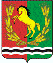 СОВЕТ ДЕПУТАТОВМУНИЦИПАЛЬНОГО ОБРАЗОВАНИЯ МОЧЕГАЕВСКИЙ СЕЛЬСОВЕТАСЕКЕЕВСКОГО РАЙОНА ОРЕНБУРГСКОЙ ОБЛАСТИтретьего  созываРЕШЕНИЕ                                                                                                                                                                                               № 33